Name: 										Date: 				Global 10R/Period:								Post-Revolutionary France PPT Notes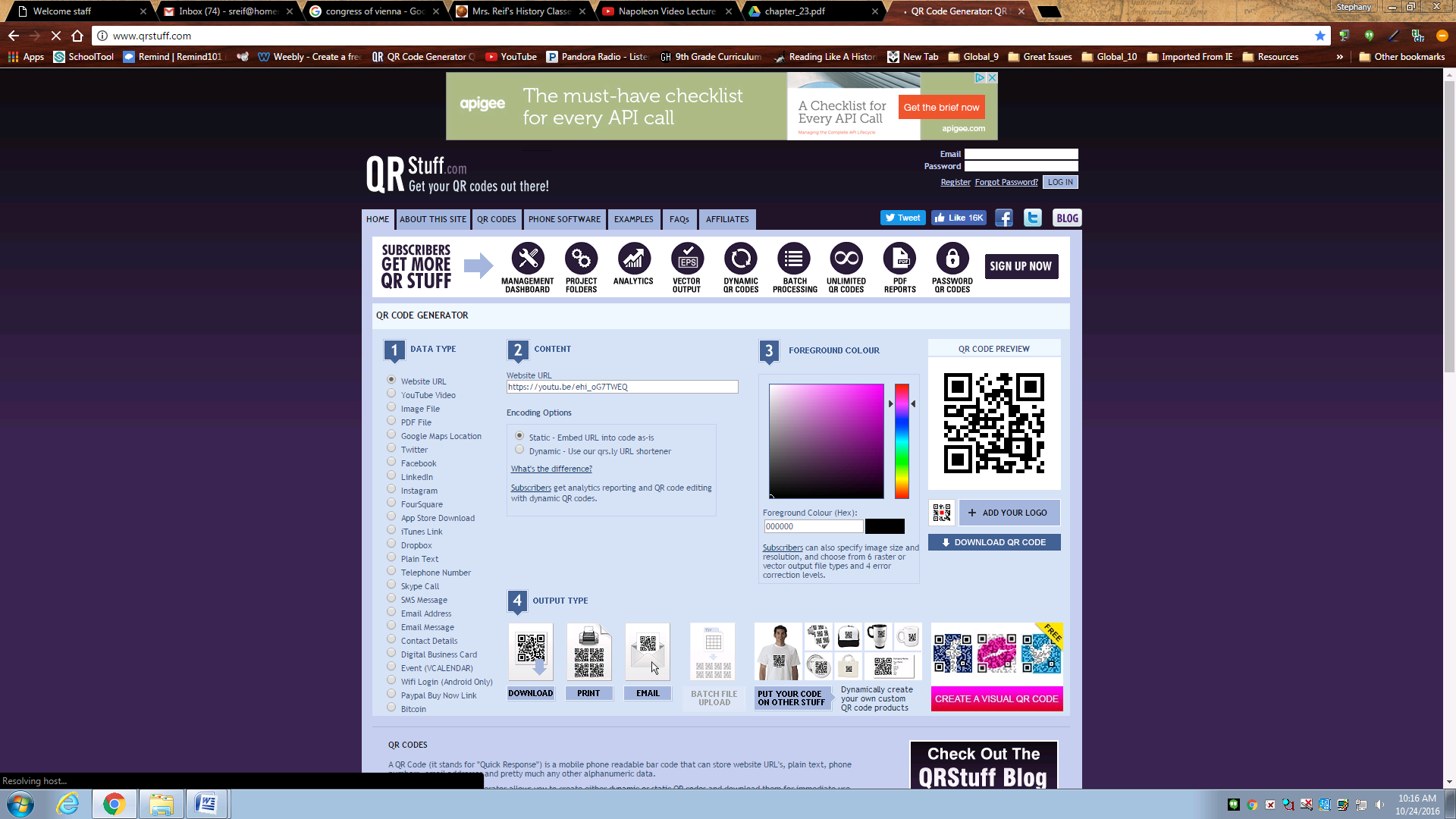 Post-Revolutionary France The Rise & Fall of Napoleon The Rise of NapoleonThe End of the Terror & the Rise of the Directory1794-  														Too radical; violent1795- 														Two-house legislatureExecutive body of 5 menPeriod of peaceNapoleon Bonaparte to the Rescue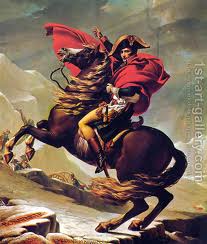 October 1795- 								“Savior of the French Republic”1796- 									Crossed the Alps & wonThe End of the Directory1799- 									Nov 1799-Napoleon’s troops surrounded the legislature & drove out its membersEst. group of 3 consuls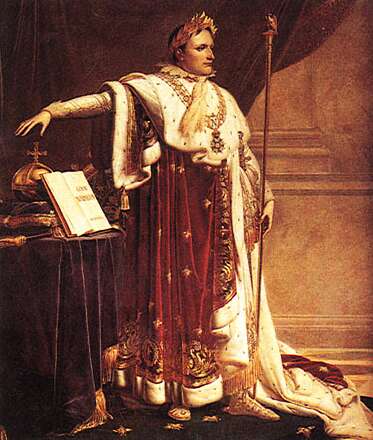 Napoleon is 1st consul  						 “Blow to the state” Napoleon Rules France1800-Plebiscite held to approve a new constitutionPlebiscite- 								1804-														Dec. 12- crowned @ Notre Dame CathedralChanges Under NapoleonNapoleon’s New World Empire1789-Colony of Saint Domingue (Haiti) demand same rights as ppl of France under Nat’l Assembly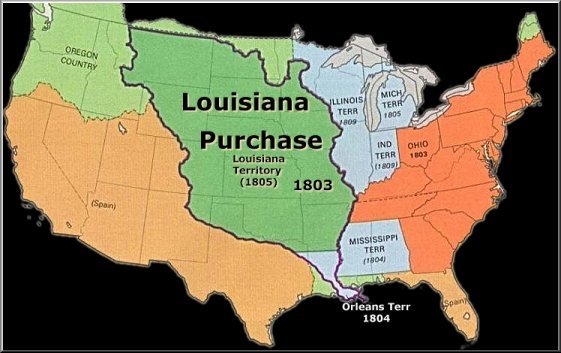 1801- 															1803- 															Napoleon’s European EmpireAnnexed Austrian Netherlands & parts of ItalySet up “puppet govt” in SwitzerlandGB, Russia, Austria & Sweden joined forces vs FranceCrushed by Napoleon Battle of TrafalgarNelson split Fr. Navy & captured their shipEffects of the Battle:The French EmpireBy 1812-NOT under Fr. Control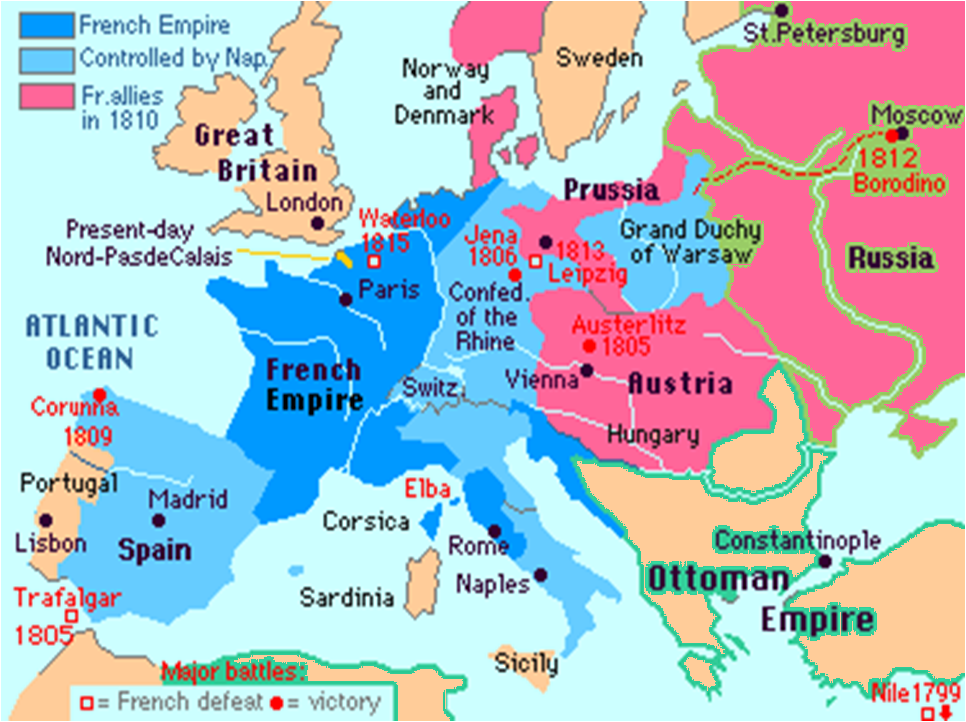 Alliances“Puppet Govts”The Fall of NapoleonNapoleon’s First MistakeNov. 1806- 														Blockade- 													Purpose was to make continental Europe more self-sufficient & destroys GB’s econ.Did not workNapoleon’s Second Mistake1808- 														Portugal refused to accept the Continental Sys.Spanish used guerillasGuerillas-												Aided by GBFrance lost 300,000 menNapoleon’s Third & Most Costly MistakeAlexander I of Russia refused to stop selling grain to GBJune 1812- 													Alex pulls back his troopsScorched-Earth Policy- 																							Sept 14, 1812- 													Stayed in Moscow until mid-October Heads back to France in the middle of the Russian winter!!Only ~10,000 of original 420,000 were left when they reached FranceNapoleon’s DownfallOct. 1813-Weak Fr. army faces army of Euro. Powers at Leizig1814-Prussian and Russian forces reach ParisApril 1814-Nap. surrenders and gives up throneThe Hundred Days WarMarch 1, 1815- 													Within days, Nap. is emperor againEuro. Powers join together against Nap.June 18, 1815-  												 Prussia arrives to aid GBGB & Prussia defeat Nap.Napoleon Gets the BootWrote his memoirsLived alone until his death of a stomach ailment in 1821DIRECTIONS: Using Ch 23 Sect 5 (pgs 672-673), complete the chart.SocialPoliticalEconomicMetternich’s PlanMetternich’s PlanProblemSolution